671434, Республика Бурятия, Еравнинский район, у. Усть-Эгита, ул. Дамдинова, 14 «а»,тел/факс 8 (301 35) 37174URL:http:// ust-egitujskoe-r81.gosweb.gosuslugi.ru; E-mail: amopobeda@mail.ru                                                   РАСПОРЯЖЕНИЕ№ 1324.03.2023 г                                                                                      с.Усть-Эгита«О подготовке к пожароопасному сезону 2023 года на территории МО СП «Усть-Эгитуйское»     В соответствии с ФЗ «О пожарной безопасности», в целях предупреждения пожаров на территории МО СП «Усть-Эгитуйское» в весенний период 2023 г.Рекомендовать:1. Собственникам земель , независимо от их организационно-правовых форм и форм собственности, крестьянско-фермерских хозяйств владеющих и(или) распоряжающихся территорией прилегающей к лесу, обеспечить ее очистку от сухой травянистой растительности (скашивание).2. Провести работы по созданию  противопожарных минерализованных полос шириной не менее 0,5 метра .3. Контроль за настоящим Распоряжением оставляю за собойГлава АМО СП «Усть-Эгитуйское»:                                    Ц-Е.Ц. ЛыгденовАдминистрация муниципального образования «Усть-Эгитуйское» Еравнинского района Республики Бурятия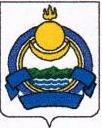 Буряад Республикын Яруунын аймагай «Эгэтын-Адагай» муниципальна байгуулгын Захиргаан